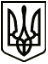 УкраїнаМЕНСЬКА МІСЬКА РАДАЧернігівська область(третя сесія восьмого скликання )РІШЕННЯ26 лютого 2021 року	№ 74Про затвердження проєктів землеустрою щодо відведення земельних ділянок у власність для ведення особистого селянського господарства	Розглянувши звернення громадян, щодо затвердження проєктів землеустрою та передачі земельних ділянок для ведення особистого селянського господарства у власність, на території Менської міської територіальної громади, керуючись ст. 26 Закону України «Про місцеве самоврядування в Україні» та ст.ст. 12, 116, 118, 121, 126 Земельного кодексу України, Законом України  «Про землеустрій» Менська  міська рада ВИРІШИЛА:1. Затвердити проєкти землеустрою щодо відведення земельних ділянок по передачі у приватну власність для ведення особистого селянського господарства на території Менської міської територіальної громади:гр. Лесюті Валерію Миколайовичу, площею 1,2000 га кадастровий 
№ 7423083501:01:002:0167, в межах населеного пункту с. Дягова; гр. Вишняку Анатолію Леонідовичу, площею 1,5000 га кадастровий 
№ 7423084501:01:001:0314, в межах населеного пункту с. Киселівка; гр. Міхієнко Наталії Миколаївні, площею 0,4500 га кадастровий 
№ 7423081801:01:001:0436, в межах населеного пункту с. Величківка; гр. Хропач Ользі Миколаївні, площею 0,5000 га кадастровий 
№ 7423089501:01:002:0139, в межах населеного пункту с. Феськівка; гр. Потапчику Ігорю Миколайовичу, площею 0,4431 га кадастровий 
№ 7423081801:01:001:0443, в межах населеного пункту с. Величківка; гр. Рябченку Олександру Михайловичу, площею 2,0000 га кадастровий 
№ 7423088000:03:000:0770, за межами населеного пункту с. Синявка;гр. Таранушку Олександру Валерійовичу, площею 0,3500 га кадастровий 
№ 7423085901:01:001:0201, в межах населеного пункту с. Ліски;гр. Іващенко Любові Олексіївні, площею 2,0000 га кадастровий 
№ 7423084501:01:001:0319, в межах населеного пункту с. Киселівка;гр. Веліготській Тетяні Віталіївні, площею 1,6177 га кадастровий 
№ 7423082501:01:001:0111, в межах с. Городище.2. Передати у приватну власність земельні ділянки, для ведення особистого селянського господарства на території Менської міської територіальної громади:гр. Лесюті Валерію Миколайовичу, площею 1,2000 га кадастровий 
№ 7423083501:01:002:0167, в межах населеного пункту с. Дягова; гр. Вишняку Анатолію Леонідовичу, площею 1,5000 га кадастровий 
№ 7423084501:01:001:0314, в межах населеного пункту с. Киселівка; гр. Міхієнко Наталії Миколаївні, площею 0,4500 га кадастровий 
№ 7423081801:01:001:0436, в межах населеного пункту с. Величківка; гр. Хропач Ользі Миколаївні, площею 0,5000 га кадастровий 
№ 7423089501:01:002:0139, в межах населеного пункту с. Феськівка; гр. Потапчику Ігорю Миколайовичу, площею 0,4431 га кадастровий 
№ 7423081801:01:001:0443, в межах населеного пункту с. Величківка;гр. Рябченку Олександру Михайловичу, площею 2,0000 га кадастровий 
№ 7423088000:03:000:0770, за межами населеного пункту с. Синявка;гр. Таранушку Олександру Валерійовичу, площею 0,3500 га кадастровий 
№ 7423085901:01:001:0201, в межах населеного пункту с. Ліски;гр. Іващенко Любові Олексіївні, площею 2,0000 га кадастровий 
№ 7423084501:01:001:0319, в межах населеного пункту с. Киселівка.гр. Веліготській Тетяні Віталіївні, площею 1,6177 га кадастровий 
№ 7423082501:01:001:0111, в межах с. Городище.3. Контроль за виконанням рішення покласти на постійну комісію з питань містобудування, будівництва, земельних відносин та охорони природи, та на заступника міського голови з питань діяльності виконкому.Міський голова	Г.А.Примаков